THE HIGHLAND COUNCIL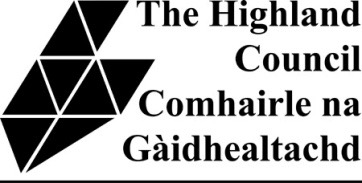 Caithness Educational Trust FundPLEASE NOTETo be eligible the applicant must be a resident in Caithness and beginning a further education college or university. The amount of the grant will be determined by available funds in the applicable financial year.PLEASE COMPLETE ALL SECTIONS OF THE FORM If necessary, information may be continued on a separate sheet.1.  DETAILS OF APPLICANT2. SCHOOL(S) ATTENDED4. EDUCATION 5. COSTS6. DECLARATION Name (individual)Address (including postcode)Contact Telephone NoE Mail contact Date of Birth & Place of Birth School nameFrom (dd/mm/yy)To (dd/mm/yy)QUALIFICATIONS Please provide details (and supporting evidence) of Certificates Gained in Secondary EducationPlease provide details (and supporting evidence) of Academic Awards in Further or Advanced EducationPlease provide details (and supporting evidence) of Other QualificationsCOURSE OF STUDYNAME OF UNIVERSITY/COLLEGEREASON FOR APPLICATION FOR ASSISTANCEPlease provide details of costs likely to be incurred:   Travel Expenses     Books   School Materials (printing, pens, pencils, stationary etc)Please provide details of funding from other sources towards this cost.Please note that by signing this application you are confirming the following:- To the best of my knowledge and belief, the information given and figures quoted in this application form are complete and accurate.I will supply any additional information required for verification purposes I will inform the Highland Council immediately of any changes in these particulars.I understand that the giving of false information or the withholding of relevant information will affect my application for grant funding.I understand that my name and the amount and purpose of the award may be publicised. 
Signature: Date: *Data Protection – Any personal information you have given will only be used to process and validate your application and may be used in publicity about grants awarded. Please return completed forms to Alison Donald, Area Care and Learning Manager,  Area North, Care and Learning, Drummuie Council OfficesGolspie, KW10 6TA